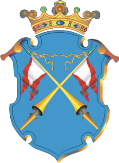 	Республика КарелияАДМИНИСТРАЦИЯ КААЛАМСКОГО СЕЛЬСКОГО ПОСЕЛЕНИЯ
ПОСТАНОВЛЕНИЕот «18» марта 2019 года                                                                          № 11О внесении изменений в Постановление № 2 от 11.01.2019г. «Об утверждении Порядка осуществления контроля за соблюдением Федерального закона от 05.04.2013 № 44-ФЗ «О контрактной системе в сфере закупок товаров, работ, услуг для обеспечения государственных и муниципальных нужд» органом внутреннего муниципального финансового контроля Администрации Кааламского сельского поселения»     В соответствии с Федеральным законом от 05.04.2013 № 44-ФЗ «О контрактной системе в сфере закупок товаров, работ, услуг для обеспечения государственных и муниципальных нужд», руководствуясь приказом Управления Федерального казначейства от 12.03.2018 № 14н «Об утверждении Общих требований к осуществлению органами государственного (муниципального) финансового контроля, являющимися органами (должностными лицами) исполнительной власти субъектов Российской Федерации (местных администраций), контроля за соблюдением Федерального закона «О контрактной системе в сфере закупок товаров, работ, услуг для обеспечения государственных и муниципальных нужд» и на основании Устава Кааламского сельского поселения, Администрация Кааламского сельского поселения ПОСТАНОВЛЯЕТ:Внести в Постановление администрации Кааламского сельского поселения № 2 от 11.01.2019г. «Об утверждении Порядка осуществления контроля за соблюдением Федерального закона от 05.04.2013 № 44-ФЗ «О контрактной системе в сфере закупок товаров, работ, услуг для обеспечения государственных и муниципальных нужд» органом внутреннего муниципального финансового контроля Администрации Кааламского сельского поселения» следующие изменения:пп. «г» п.7 изложить  в следующей редакции:«г) составлять протоколы об административных правонарушениях, связанных с нарушениями законодательства Российской Федерации и иных нормативных правовых актов о контрактной системе в сфере закупок.»Опубликовать настоящее Постановление в средствах массовой информации  и разместить на официальном сайте Администрации поселения.Настоящее Постановление вступает в силу со дня его официального опубликования.Контроль за выполнением настоящего Постановления оставляю за собой.Глава Кааламского сельского поселения  	    А.М.Мищенко